ATTENTION VISITORS2019/2020 MYRICK CENTERHUNTING DATESThis is a tentative schedule; dates may be added and/or deleted depending on weather and other circumstances.  “Property Closed” signs will be posted on gates when hunting is in progress.  This information is posted on our website at:  www.brandywineredclay.org and copies are available at our office.Thank you for your cooperation.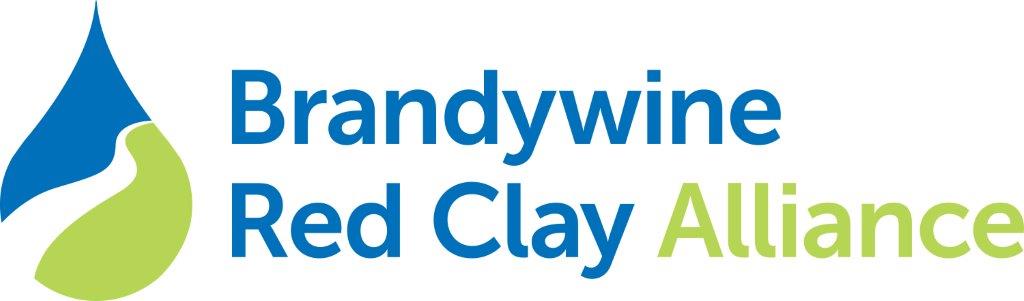 PROPERTY CLOSED                        ALL DAYPROPERTY CLOSED FROM DAYBREAK UNTIL 10:30AMMonday, December 2Saturday, December 7Friday, December 6Thursday, December 12Wednesday, December 11Saturday, December 14Friday, December 27Monday, December 30Wednesday, January 8Saturday, January 4Monday, January 13Friday, January 10Wednesday, January 15Wednesday, January 22Saturday, January 25